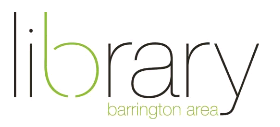 Tech Topics- Streaming MusicFree versionMonthly fee for full versionTrial period for full versionSize of Music LibraryOffline ListeningFamily SharingMusic VideosMusic LockerSpotifyYes, with ads$9.9930 days50 MillionMobile & Desktop$5 per additional user, up to 5YesNoApple MusicNo$9.993 months50 MillionMobile only$14.99/ up to 6 usersYesYesTidalNo$9.99/ $19.99 for HiFi3 months50 MillionMobile only50% off per additional user, up to 4YesNoYouTube MusicYes, with ads$9.9930 days40 MillionMobile only$14.99/ up to 6 usersNoYesAmazonYes, with ads$9.99/ $7.99 prime member30 days50 MillionMobile & Desktop$14.99/ up to 6 usersNoNoPandoraYes, with ads$4.99/$9.99 for premium60 daysMillionsMobile only$14.99/ up to 6 usersNoNoFreegalYesfree through BALibraryN/A15 MillionMobile & DesktopIndividual accounts onlyYesNoNaxosYesFree through BALibraryN/A1.2 MillionMobile & DesktopIndividual accounts onlyNoNo